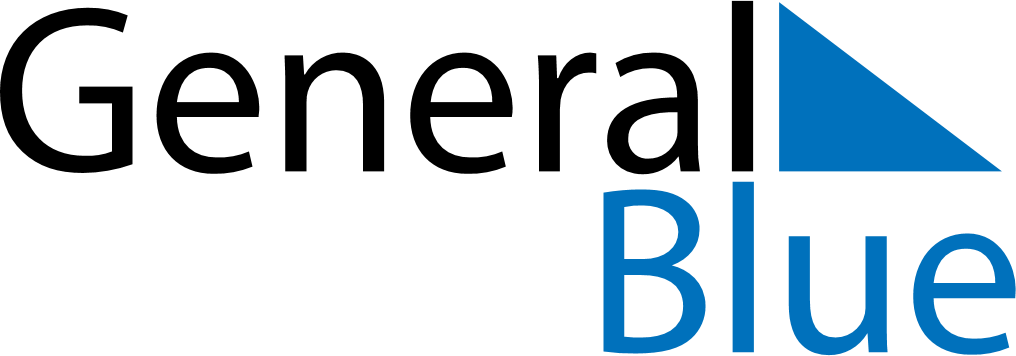 July 2024July 2024July 2024July 2024July 2024July 2024Khao Khitchakut, Chanthaburi, ThailandKhao Khitchakut, Chanthaburi, ThailandKhao Khitchakut, Chanthaburi, ThailandKhao Khitchakut, Chanthaburi, ThailandKhao Khitchakut, Chanthaburi, ThailandKhao Khitchakut, Chanthaburi, ThailandSunday Monday Tuesday Wednesday Thursday Friday Saturday 1 2 3 4 5 6 Sunrise: 5:49 AM Sunset: 6:41 PM Daylight: 12 hours and 51 minutes. Sunrise: 5:49 AM Sunset: 6:41 PM Daylight: 12 hours and 51 minutes. Sunrise: 5:50 AM Sunset: 6:41 PM Daylight: 12 hours and 51 minutes. Sunrise: 5:50 AM Sunset: 6:41 PM Daylight: 12 hours and 51 minutes. Sunrise: 5:50 AM Sunset: 6:41 PM Daylight: 12 hours and 51 minutes. Sunrise: 5:50 AM Sunset: 6:41 PM Daylight: 12 hours and 50 minutes. 7 8 9 10 11 12 13 Sunrise: 5:51 AM Sunset: 6:41 PM Daylight: 12 hours and 50 minutes. Sunrise: 5:51 AM Sunset: 6:41 PM Daylight: 12 hours and 50 minutes. Sunrise: 5:51 AM Sunset: 6:41 PM Daylight: 12 hours and 50 minutes. Sunrise: 5:51 AM Sunset: 6:41 PM Daylight: 12 hours and 49 minutes. Sunrise: 5:52 AM Sunset: 6:41 PM Daylight: 12 hours and 49 minutes. Sunrise: 5:52 AM Sunset: 6:41 PM Daylight: 12 hours and 49 minutes. Sunrise: 5:52 AM Sunset: 6:41 PM Daylight: 12 hours and 49 minutes. 14 15 16 17 18 19 20 Sunrise: 5:53 AM Sunset: 6:41 PM Daylight: 12 hours and 48 minutes. Sunrise: 5:53 AM Sunset: 6:41 PM Daylight: 12 hours and 48 minutes. Sunrise: 5:53 AM Sunset: 6:41 PM Daylight: 12 hours and 48 minutes. Sunrise: 5:53 AM Sunset: 6:41 PM Daylight: 12 hours and 47 minutes. Sunrise: 5:54 AM Sunset: 6:41 PM Daylight: 12 hours and 47 minutes. Sunrise: 5:54 AM Sunset: 6:41 PM Daylight: 12 hours and 46 minutes. Sunrise: 5:54 AM Sunset: 6:41 PM Daylight: 12 hours and 46 minutes. 21 22 23 24 25 26 27 Sunrise: 5:54 AM Sunset: 6:41 PM Daylight: 12 hours and 46 minutes. Sunrise: 5:55 AM Sunset: 6:40 PM Daylight: 12 hours and 45 minutes. Sunrise: 5:55 AM Sunset: 6:40 PM Daylight: 12 hours and 45 minutes. Sunrise: 5:55 AM Sunset: 6:40 PM Daylight: 12 hours and 44 minutes. Sunrise: 5:55 AM Sunset: 6:40 PM Daylight: 12 hours and 44 minutes. Sunrise: 5:56 AM Sunset: 6:40 PM Daylight: 12 hours and 43 minutes. Sunrise: 5:56 AM Sunset: 6:39 PM Daylight: 12 hours and 43 minutes. 28 29 30 31 Sunrise: 5:56 AM Sunset: 6:39 PM Daylight: 12 hours and 42 minutes. Sunrise: 5:56 AM Sunset: 6:39 PM Daylight: 12 hours and 42 minutes. Sunrise: 5:57 AM Sunset: 6:39 PM Daylight: 12 hours and 41 minutes. Sunrise: 5:57 AM Sunset: 6:38 PM Daylight: 12 hours and 41 minutes. 